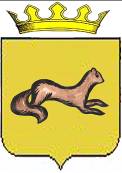 КОНТРОЛЬНО-СЧЕТНЫЙ ОРГАН ОБОЯНСКОГО РАЙОНАКУРСКОЙ ОБЛАСТИ306230, Курская обл., г. Обоянь, ул. Шмидта д.6, kso4616@rambler.ruАКТ №5по результатам проверки законности и результативности использования средств, выделенных из местного бюджета в 2015 году на реализацию муниципальной целевой программы «Развитие малого и среднего предпринимательства в Обоянском районе Курской области на 2015-2017 годы»г.Обоянь                                                                                                            20.09.2016 г.Основания для проведения проверки: Федеральный закон от 07.02.2011 N 6-ФЗ "Об общих принципах организации и деятельности контрольно-счетных органов субъектов Российской Федерации и муниципальных образований", Приказ №31 от 31.12.2015 «Об утверждении плана деятельности Контрольно-счетного органа Обоянского района Курской области на 2016 год», Приказ председателя Контрольно-счетного органа Обоянского района Курской области «О проведении проверки законности и результативности использования средств, выделенных из местного бюджета в 2015 году на реализацию муниципальной целевой программы «Развитие малого и среднего предпринимательства в Обоянском районе Курской области на 2015-2017 годы»» №31 от 29.07.2016, удостоверение на право проведения контрольного мероприятия №3 от 29.07.2016.Цель проверки: проверка законности и результативности использования средств, выделенных из местного бюджета в 2015 году на реализацию муниципальной целевой программы «Развитие малого и среднего предпринимательства в Обоянском районе Курской области на 2015-2017 годы».Предмет проверки: нормативные правовые акты и иные распорядительные документы, обосновывающие операции со средствами бюджета муниципального района «Обоянский район» Курской области, платежные и первичные документы, регистры бюджетного учета и бюджетная отчетность, подтверждающие совершение операций со средствами выделенными из бюджета муниципального района «Обоянский район» Курской области в 2015 году на реализацию муниципальной целевой программы «Развитие малого и среднего предпринимательства в Обоянском районе Курской области на 2015-2017 годы». Объект контрольного мероприятия: Администрация Обоянского района Курской области.Метод проведения проверки: Выборочный.Срок проведения контрольного мероприятия: с 22.08.2016 года по 19.09.2016 года. Проверяемый период: 2015 год.Исполнители: Руководитель группы: Председатель Контрольно-счетного органа Обоянского района Курской области – Шеверев Сергей Николаевич.Члены группы: Ведущий инспектор Контрольно-счетного органа Обоянского района Курской области - Климова Любовь Вячеславовна.1. Анализ нормативно-правовых актов, регламентирующих осуществление муниципальной целевой программы «Развитие малого и среднего предпринимательства в Обоянском районе Курской области на 2015-2017 годы»В соответствии со ст.179 Бюджетного Кодекса РФ, Федеральным Законом РФ от 24.07.2007 №209-ФЗ «О развитии малого и среднего предпринимательства в Российской Федерации», распоряжением Правительства Курской области от 04.08.2011 №318-рп «Об утверждении концепции областной целевой программы «Развитие малого и среднего предпринимательства в Курской области»», на основании Постановления Главы Обоянского района Курской области от 08.10.2013 №166 «Об утверждении методических указаний по разработке и реализации муниципальных программ муниципального района «Обоянский район» Курской области», постановления Главы Обоянского района от 11.09.2014 №107 «Об утверждении перечня муниципальных программ муниципального района «Обоянский район» Курской области», разработана и утверждена муниципальная программа муниципального района «Обоянский район» Курской области «Развитие малого и среднего предпринимательства в Обоянском районе Курской области на 2015-2017 годы» и подпрограмма «Содействие развитию малого и среднего предпринимательства в Обоянском районе Курской области на 2015-2017 годы» муниципальной программы муниципального района «Обоянский район» Курской области «Развитие малого и среднего предпринимательства в Обоянском районе Курской области на 2015-2017 годы». В соответствии с Постановлением Администрации Обоянского района Курской области от 17.10.2014 №682 «Об утверждении муниципальной программы муниципального района «Обоянский район» Курской области «Развитие малого и среднего предпринимательства в Обоянском районе Курской области на 2015-2017 годы», ответственным исполнителем реализации запланированных мероприятий определена Администрация Обоянского района Курской области.Основанием для разработки программы «Развитие малого и среднего предпринимательства в Обоянском районе Курской области на 2015-2017 годы» является Федеральный закон от 24.07.2007 №209-ФЗ «О развитии малого и среднего предпринимательства в Российской Федерации», распоряжение Правительства Курской области от 04.08.2011 №318-рп «Об утверждении концепции областной целевой программы «Развитие малого и среднего предпринимательства в Курской области»».Разработчик программы: отдел экономического развития и прогнозирования финансово-экономического управления Администрации Обоянского района Курской области.Исполнители программных мероприятий:- Администрация Обоянского района Курской области;- органы местного самоуправления Обоянского района Курской области.Ответственный исполнитель муниципальной программы: Администрация Обоянского района Курской области.Целями и задачами муниципальной программы являются:- обеспечение благоприятных условий для развития субъектов малого и среднего предпринимательства в Обоянском районе Курской области;- развитие предпринимательской культуры;- формирование положительного образа субъектов малого предпринимательства;- инициирование процесса развития инфраструктуры, обеспечивающей доступность для субъектов малого и среднего предпринимательства необходимых услуг и ресурсов;- поддержка малого предпринимательства;- развитие информационной поддержки малого предпринимательства;- создание рабочих мест на новых и действующих малых предприятиях;- увеличение доли объемов производства товаров и услуг малого предпринимательства в выпуске валового регионального продукта;- увеличение доходной части бюджета.Основные мероприятия муниципальной программы:- обеспечение условий для развития малого и среднего предпринимательства на территории Обоянского района;- совершенствование системы информационной, консультационной, методической поддержки субъектов малого и среднего предпринимательства по различным вопросам ведения предпринимательской деятельности;- содействие развитию предпринимательской деятельности на селе, в целях увеличения объемов производства сельхозпродукции и занятости сельского населения. Развитие личного подсобного хозяйства;- оказание содействия в предоставлении субъектам малого предпринимательства помещений и земельных участков, находящихся в муниципальной собственности, на условиях долгосрочной аренды;- привлечение малых предприятий и предпринимателей к участию в ярмарочных и выставочных мероприятиях, проводимых в районе и области и представлению Обоянского района Курской области на региональных и межрегиональных выставках.Целевые показатели реализации муниципальной программы:- количество вновь зарегистрированных малых и средних предприятий;- количество вновь зарегистрированных индивидуальных предпринимателей;- доля среднесписочной численности работников (без внешних совместителей) субъектов малого и среднего предпринимательства в среднесписочной численности работников (без внешних совместителей) всех предприятий и организаций;- доля продукции, произведенной субъектами малого и среднего предпринимательства в общем объеме валового регионального продукта;- доля оборота малых и средних предприятий в общем обороте всех организаций;- прирост налоговых поступлений в действующих ценах от применения специальных режимов налогообложения;- количество субъектов малого и среднего бизнеса, принявших участие в выставках, ярмарках, форумах и иных публичных мероприятиях.Сроки реализации программы:2015-2017 годы.Ресурсное обеспечение программы:В соответствии с паспортом программы Постановлением Администрации Обоянского района Курской области от 17.10.2014 №682 «Об утверждении муниципальной программы муниципального района «Обоянский район» Курской области «Развитие малого и среднего предпринимательства в Обоянском районе Курской области на 2015-2017 годы»», финансирование мероприятий программы осуществляется за счет средств районного бюджета, предполагаемых средств из областного бюджета и внебюджетных средств. Общий объем финансовых средств бюджета муниципального района на реализацию мероприятий программы, в том числе направленных на изготовление выставочных экспозиций, буклетов, образцов продукции для участия в региональных и межрегиональных выставках, конкурсах, конференциях и форумах, на весь период. Общий объем финансирования мероприятий предусмотрен в сумме 110,00 тыс. руб., в том числе:-2015 год – 30,00 тыс. руб. -2016 год – 40,00 тыс. руб.-2017 год – 40,00 тыс. руб.Ожидаемые конечные результаты реализации муниципальной программы:- прирост количества малых и средних предприятий;- прирост количества вновь зарегистрированных индивидуальных предпринимателей;- увеличение доли среднесписочной численности работников (без внешних совместителей) субъектов малого и среднего предпринимательства в среднесписочной численности работников (без внешних совместителей) всех предприятий и организаций;- увеличение доли продукции, произведенной субъектами малого и среднего предпринимательства, в общем объеме валового продукта;- увеличение доли оборота малых и средних предприятий в общем обороте всех организаций;- прирост налоговых поступлений (в действующих ценах) от применения специальных режимов налогообложения;- прирост количества субъектов малого и среднего бизнеса, принявших участие в выставках, ярмарках, форумах и иных публичных мероприятиях;- улучшение кадрового потенциала, изменение отраслевой структуры малого и среднего бизнеса.Контроль за реализацией программы:- общий контроль за ходом реализации программы осуществляет 	Администрация Обоянского района Курской области;- управление и текущий контроль за ходом реализации программы осуществляет отдел экономического развития и прогнозирования финансово-экономического управления Администрации Обоянского района Курской области.2. Анализ объемов бюджетных ассигнований и объемов финансирования из бюджета Обоянского района Курской областиВ соответствии с Решением Представительного Собрания Обоянского района Курской области от 14.12.2015 №15/65-III «О внесении изменений и дополнений в решение Представительного Собрания Обоянского района Курской области от 26.12.2014 №5/15-III «О бюджете муниципального района «Обоянский район» Курской области на 2015 год и на плановый период 2016 и 2017 годов» объем бюджетных ассигнований предусмотренных по ЦСР 1510000 «Подпрограмма «Содействие развитию малого и среднего предпринимательства» муниципальной программы «Развитие малого и среднего предпринимательства в Обоянском районе Курской области на 2015-2017 годы»» в 2015 году составляет 30,0 тыс. руб.По информации, представленной Администрацией Обоянского района Курской области в письме №01-05-60/2829 от 13.09.2016 расходы в 2015 году на реализацию муниципальной целевой программы «Развитие малого и среднего предпринимательства в Обоянском районе Курской области на 2015-2017 годы» не производились.3. ВыводыПо итогам 2015 года неиспользованный объем бюджетных обязательств, предусмотренный из местного бюджета в целях реализации муниципальной целевой программы «Развитие малого и среднего предпринимательства в Обоянском районе Курской области на 2015-2017 годы», составил 30,0 тыс. руб.Председатель Контрольно-счетного органа Обоянского района Курской области__________________С.Н. ШеверевВедущий инспектор Контрольно-счетного органа Обоянского района Курской области ___________________Л.В. Климова